Heated CO2 Probe with Replaceable Sensing ModuleEE872 is a highly accurate CO2 probe for demanding applications. The heated CO2 sensing module improves the measurement performance at high humidity.(Engerwitzdorf, 3.4.2019) E+E Elektronik’s new EE872 CO2 probe measures CO2 concentration up to 5 % (50000 ppm) and features active pressure and temperature compensation with on-board sensors. The heated, replaceable CO2 sensing module and the long-term stable dual wavelength NDIR operation principle lead to outstanding measurement performance even under harsh and condensing conditions. Accurate and Long-Term StableWith its temperature range -40...60 °C (-40…140 °F), the EE872 is appropriate for most CO2 monitoring applications. The multi-point CO2 and temperature adjustment ensures best accuracy over the entire working range. The probe incorporates the E+E dual-wavelength NDIR CO2 sensor, which is highly insensitive to pollution. Due to auto-calibration, the sensor also shows excellent long-term stability. Pressure and Temperature CompensationOn-board sensors compensate the effect of temperature, altitude or weather changes on the CO2 measurement. This leads to highly accurate CO2 reading independently of the environmental conditions.Heated, Interchangeable CO2 Sensing ModuleThe heating prevents condensation inside the sensing head. Thus, the EE872 is appropriate for use in in high humidity and condensing environment. The modular design facilitates the replacement of the interchangeable, pluggable sensing module. Robust and Well ProtectedThe robust IP65 stainless steel or plastic enclosure and the replaceable PTFE filter cap provide optimum protection against contamination. With a special catalytic filter, the CO2 probe is suitable for applications with periodic H2O2 sterilization.Analogue or DigitalThe EE872 provides the CO2 measured data simultaneously on current and voltage outputs or via RS485 interface with Modbus RTU protocol.Configuration and adjustment can be performed comfortably with the free configuration software and an optional adapter cable.Characters (incl. spaces): 2085Words: 292Images: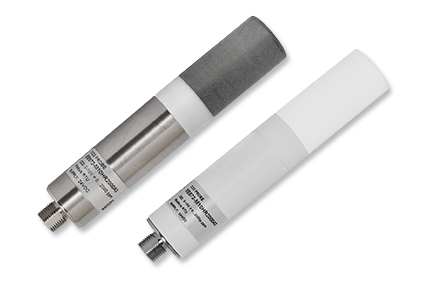 EE872 CO2 probe with stainless steel or plastic enclosurePhotos: E+E Elektronik GmbH, reprint free of chargeCompany ProfileE+E Elektronik develops and manufactures sensors and transmitters for humidity, temperature, dew point, moisture in oil, air velocity, flow, CO2 and pressure. Data loggers, hand-held measuring devices and calibration systems complete the comprehensive product portfolio of the Austrian sensor specialist. The main applications for E+E products lie in HVAC, building automation, industrial process control and the automotive industry. A certified quality management system according to ISO 9001 and IATF 16949 ensures the highest quality standards. E+E Elektronik has a worldwide dealership network and representative offices in Germany, France, Italy, Korea, China and the United States. The accredited E+E calibration laboratory has been commissioned by the Austrian Federal Office for Metrology (BEV) to provide the national standards for humidity and air velocity.E+E Elektronik Ges.m.b.H.Langwiesen 74209 EngerwitzdorfAustriaT: +43 (0) 7235 605-0F: +43 (0) 7235 605-8info@epluse.atwww.epluse.comPress contact:Mr. Johannes FraundorferT: +43 (0)7235 605-217pr@epluse.at